嘉義縣  重寮  國民  小  學110學年度雙語國家政策－口說英語展能樂學計畫子計畫2-1：國民中小學英語日活動成果報告表活動名稱國際學伴相見歡國際學伴相見歡辦理日期110.12.14辦理地點重寮國小重寮國小參加人數36成果摘要-活動內容介紹及特色說明(列點說明)學期中以視訊方式與國際學伴連線，每期以不同主題相互交流台灣與學伴國家的異同。透過交流，體認世界的各種不同面向與文化，培養有世界觀的學生。英語日活動當日，國際學伴到校(波蘭、越南籍以及台大學伴)，小朋友與學伴們一同製作珍珠板篆刻、春節卡片拓印、冬至搓湯圓等活動，與學伴交流彼此年節傳統習俗。高年級小朋友與學伴從視訊畫面到面對面接觸，活動中小朋友嘗試以英語相互交流，不熟悉的單字會由英語老師與台大學伴及時協助。透過英語日活動，孩子們學習各項活動的英語單字，也能用英語做簡單交談，向國際學伴介紹台灣年節習俗，有效強化學生以英語表達的能力。學期中以視訊方式與國際學伴連線，每期以不同主題相互交流台灣與學伴國家的異同。透過交流，體認世界的各種不同面向與文化，培養有世界觀的學生。英語日活動當日，國際學伴到校(波蘭、越南籍以及台大學伴)，小朋友與學伴們一同製作珍珠板篆刻、春節卡片拓印、冬至搓湯圓等活動，與學伴交流彼此年節傳統習俗。高年級小朋友與學伴從視訊畫面到面對面接觸，活動中小朋友嘗試以英語相互交流，不熟悉的單字會由英語老師與台大學伴及時協助。透過英語日活動，孩子們學習各項活動的英語單字，也能用英語做簡單交談，向國際學伴介紹台灣年節習俗，有效強化學生以英語表達的能力。學期中以視訊方式與國際學伴連線，每期以不同主題相互交流台灣與學伴國家的異同。透過交流，體認世界的各種不同面向與文化，培養有世界觀的學生。英語日活動當日，國際學伴到校(波蘭、越南籍以及台大學伴)，小朋友與學伴們一同製作珍珠板篆刻、春節卡片拓印、冬至搓湯圓等活動，與學伴交流彼此年節傳統習俗。高年級小朋友與學伴從視訊畫面到面對面接觸，活動中小朋友嘗試以英語相互交流，不熟悉的單字會由英語老師與台大學伴及時協助。透過英語日活動，孩子們學習各項活動的英語單字，也能用英語做簡單交談，向國際學伴介紹台灣年節習俗，有效強化學生以英語表達的能力。學期中以視訊方式與國際學伴連線，每期以不同主題相互交流台灣與學伴國家的異同。透過交流，體認世界的各種不同面向與文化，培養有世界觀的學生。英語日活動當日，國際學伴到校(波蘭、越南籍以及台大學伴)，小朋友與學伴們一同製作珍珠板篆刻、春節卡片拓印、冬至搓湯圓等活動，與學伴交流彼此年節傳統習俗。高年級小朋友與學伴從視訊畫面到面對面接觸，活動中小朋友嘗試以英語相互交流，不熟悉的單字會由英語老師與台大學伴及時協助。透過英語日活動，孩子們學習各項活動的英語單字，也能用英語做簡單交談，向國際學伴介紹台灣年節習俗，有效強化學生以英語表達的能力。檢討或建議事項時間安排較短，活動略顯匆促，若有更充裕的時間，彼此交流互動會更豐富與從容。時間安排較短，活動略顯匆促，若有更充裕的時間，彼此交流互動會更豐富與從容。時間安排較短，活動略顯匆促，若有更充裕的時間，彼此交流互動會更豐富與從容。時間安排較短，活動略顯匆促，若有更充裕的時間，彼此交流互動會更豐富與從容。照片說明
照片出處「國際學伴ICL計畫臉書粉絲專頁」，連結網址https://www.facebook.com/icl.tw/照片說明
照片出處「國際學伴ICL計畫臉書粉絲專頁」，連結網址https://www.facebook.com/icl.tw/照片說明
照片出處「國際學伴ICL計畫臉書粉絲專頁」，連結網址https://www.facebook.com/icl.tw/照片說明
照片出處「國際學伴ICL計畫臉書粉絲專頁」，連結網址https://www.facebook.com/icl.tw/照片說明
照片出處「國際學伴ICL計畫臉書粉絲專頁」，連結網址https://www.facebook.com/icl.tw/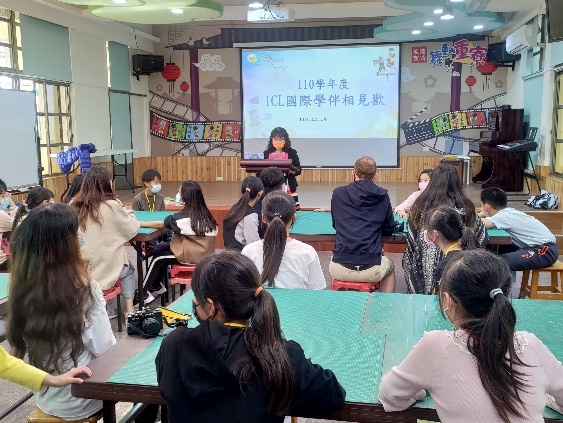 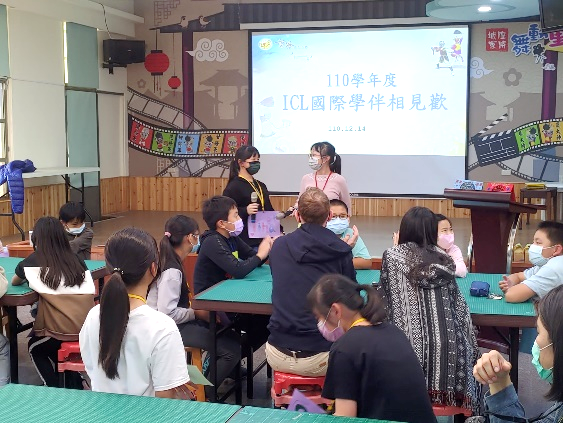 校長以英語介紹學校特色校長以英語介紹學校特色小朋友以英語發表，歡迎大學伴小朋友以英語發表，歡迎大學伴小朋友以英語發表，歡迎大學伴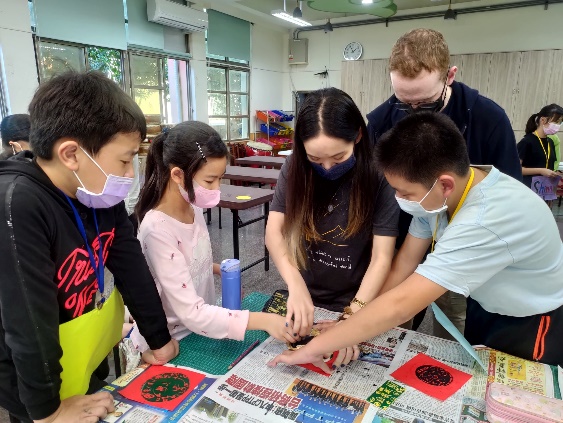 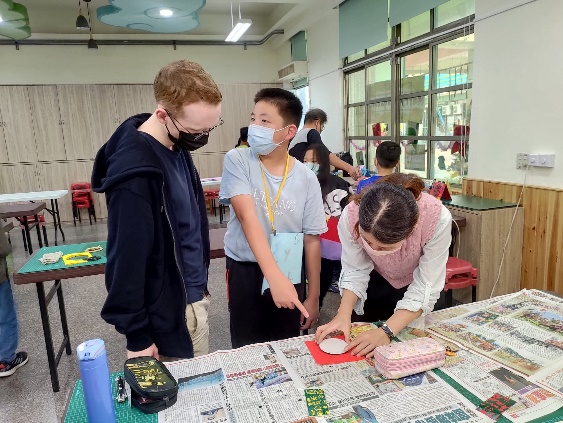 以英語交流，一同製作春節卡片以英語交流，一同製作春節卡片以英語交流，一同製作春節卡片以英語交流，一同製作春節卡片以英語交流，一同製作春節卡片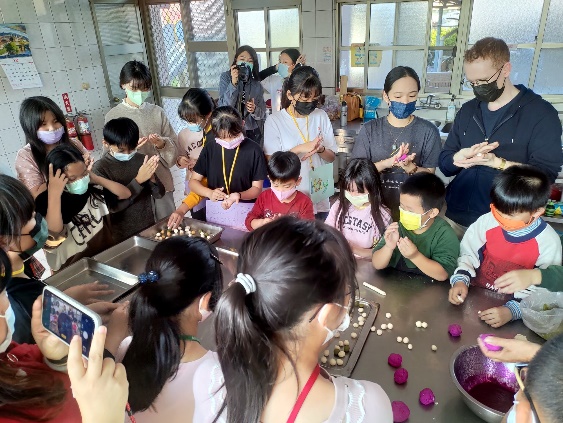 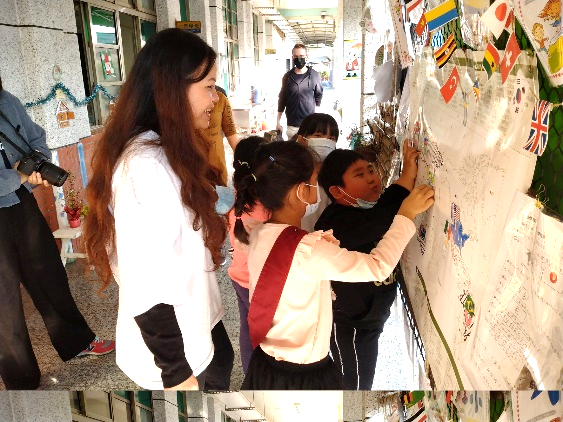 大小學伴一起搓湯圓、享用湯圓大小學伴一起搓湯圓、享用湯圓小朋友在世界地圖尋找大學伴的國家小朋友在世界地圖尋找大學伴的國家小朋友在世界地圖尋找大學伴的國家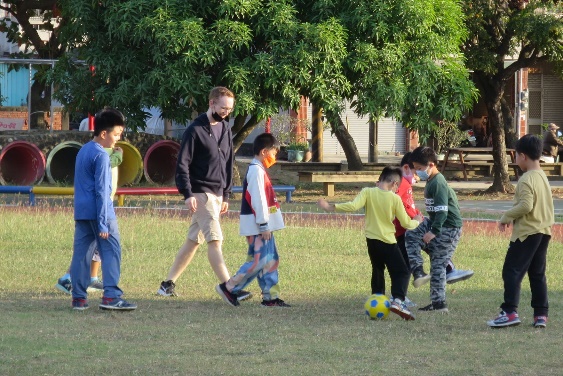 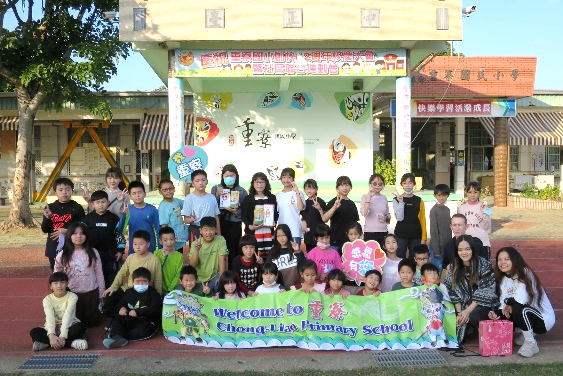 和大學伴一起踢樂樂足球和大學伴一起踢樂樂足球與國際學伴大合照與國際學伴大合照與國際學伴大合照